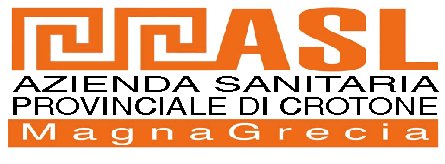 AVVISO RELATIVO AL BANDO DI GARAFORNITURA DI UN POLIGRAFO PER LA U.O. DI CARDIOLOGIA – UTIC DEL P.O. DI CROTONECON RIFERIMENTO ALLA PROCEDURA IN OGGETTO, POCHE’ VI E’ STATO UN ERRORE MATERIALE NELL’INDICAZIONE DELL’IMPORTO NEL BANDO, SI COMUNICA CHE L’IMPORTO A BASE D’ASTA E’ DI EURO 95.000,00. 